В соответствии с подпунктом "б" пункта 6 статьи 4.1 Федерального закона "О защите населения и территорий от чрезвычайных ситуаций природного и техногенного характера", постановлением Губернатора Самарской области от 16.03.2020 №39 «О введении режима повышенной готовности в связи с угрозой распространения новой коронавирусной инфекции, вызванной 2019-NCOV, постановлением Губернатора Самарской области  25.03.2020 №52 «О  внесении изменений в постановление Губернатора Самарской области от 16.03.2020 №39 «О введении режима повышенной готовности в связи с угрозой распространения новой коронавирусной инфекций, вызванной 2019-NCOV», Федеральным законом от 06.10.2003 №131-ФЗ «Об общих принципах организации местного самоуправления в Российской Федерации», руководствуясь Уставом муниципального района Камышлинский Самарской области, в связи с угрозой распространения на территории муниципального района Камышлинский Самарской области новой коронавирусной инфекции, вызванной СOVID-2019, Администрация муниципального района Камышлинский Самарской области, ПОСТАНОВЛЯЕТ:1. Ввести на территории муниципального района Камышлинский  Самарской области для органов управления и районного звена  территориальной подсистемы муниципального района Камышлинский единой государственной системы предупреждения и ликвидации чрезвычайных ситуаций режим повышенной готовности.2. Ограничить до особого распоряжения проведение на территории муниципального района Камышлинский Самарской области театрально-зрелищных, культурно-просветительских, зрелищно-развлекательных, спортивных и других массовых мероприятий».2.1. Приостановить до особого распоряжения деятельность ночных клубов (дискотек) и иных аналогичных объектов, кинотеатров (кинозалов) и иных развлекательных и досуговых заведений с массовым пребыванием людей».3. Гражданам, посещавшим территории, где зарегистрированы случаи новой коронавирусной инфекции, вызванной  СOVID-2019 :сообщать о своем возвращении в Российскую Федерацию, месте, датах пребывания на указанных территориях, контактную информацию на горячую линию по коронавирусу по номерам телефона:кол-центра 8 (846) 307-77-77, 8 (846) 225-70-82 в рабочее время;государственного бюджетного учреждения здравоохранения "Самарский областной центр медицины катастроф и скорой медицинской помощи" 8 (846) 222-57-33, 8 (846) 225-71-33 круглосуточно;государственного бюджетного учреждения здравоохранения Самарской области «Камышлинская  Центральная районная больница» 8(84664) 3-37-41; 8(927) 028 99 28  круглосуточно;при появлении первых респираторных симптомов незамедлительно обратиться за медицинской помощью на дому без посещения медицинских организаций;соблюдать постановления главных государственных санитарных врачей (заместителей) о нахождении в режиме изоляции на дому.3.1. Рекомендовать соблюдать режим самоизоляции с 26 марта по 14 апреля 2020 года гражданам в возрасте 65 лет и старше, а также гражданам, имеющим хронические заболевания (сахарный диабет, бронхиальная астма, хроническая болезнь почек, онкологические заболевания), а также перенесшим инфаркт или инсульт.4. Гражданам, прибывшим из Китайской Народной Республики, Республики Корея, Итальянской Республики, Исламской Республики Иран, Французской Республики, Федеративной Республики Германия, Королевства Испания, а также других государств с неблагополучной ситуацией с распространением новой коронавирусной инфекции, вызванной 2019-nCoV, по перечню, доведенному Управлением Федеральной службы по надзору в сфере защиты прав потребителей и благополучия человека по Самарской области, помимо мер, предусмотренных пунктом 3 настоящего Постановления, обеспечить самоизоляцию на дому на срок 14 дней со дня возвращения в Российскую Федерацию (не посещать место работы, учебы, минимизировать посещение общественных мест).5. Работодателям, осуществляющим деятельность на территории муниципального района Камышлинский Самарской области:обеспечить измерение температуры тела работникам на рабочих местах с обязательным отстранением от нахождения на рабочем месте лиц с повышенной температурой;оказывать работникам содействие в обеспечении соблюдения режима самоизоляции на дому;при поступлении запроса Управления Федеральной службы по надзору в сфере защиты прав потребителей и благополучия человека по Самарской области незамедлительно представлять информацию о всех контактах заболевшего новой коронавирусной инфекцией, вызванной СOVID-2019, в связи с исполнением им трудовой функции, обеспечить проведение дезинфекции помещений, где находился заболевший.         5.1. Установить, что распространение новой коронавирусной инфекции, вызванной СOVID-2019,  является в сложившихся условиях чрезвычайным и непредотвратимым обстоятельством, повлекшим введение режима повышенной готовности в соответствии с Федеральным законом «О защите населения и территорий от чрезвычайных ситуаций природного и техногенного характера», который является обстоятельством непреодолимый силы».         6. Государственному бюджетному учреждению здравоохранения Самарской области «Камышлинская  Центральная районная больница»:обеспечить возможность оформления листков нетрудоспособности без посещения медицинских организаций для лиц, указанных в пунктах 3 и 4 настоящего Постановления;организовать работу медицинских организаций с приоритетом оказания медицинской помощи на дому лихорадящим больным с респираторными симптомами, посещавшим территории, где зарегистрированы случаи новой коронавирусной инфекции, вызванной  СOVID-2019, и пациентам старше 60 лет, для чего обеспечить усиление выездной амбулаторной службы сотрудниками отделений профилактики, фтизиатрической службы и клиническими ординаторами образовательных организаций высшего образования;обеспечить готовность медицинских организаций, осуществляющих медицинскую помощь стационарно и амбулаторно, оказывающих скорую медицинскую помощь, к приему и оперативному оказанию медицинской помощи больным с респираторными симптомами, отбор биологического материала для исследования на новую коронавирусную инфекцию, вызванную СOVID-2019;проработать вопрос развертывания инфекционных корпусов с использованием быстровозводимых конструкций.       7. Комиссии по предупреждению  и ликвидации последствий чрезвычайных ситуаций и обеспечению пожарной безопасности муниципального района Камышлинский Самарской области обеспечить координацию действий органов местного самоуправления муниципального района Камышлинский Самарской области, предприятий, учреждений и организаций.      8. Опубликовать настоящее постановление в газете «Камышлинские известия» и разместить на официальном сайте Администрации муниципального района Камышлинский Самарской области в сети Интернет http://www.kamadm.ru.     9.   Контроль за исполнением настоящего постановления оставляю за собой.     10. Настоящее постановление вступает в силу после его официального опубликования.Глава муниципального района                                              Р. К. БагаутдиновПавлов 33052Гильманова 33238            АДМИНИСТРАЦИЯ  МУНИЦИПАЛЬНОГО РАЙОНА            КАМЫШЛИНСКИЙ       САМАРСКОЙ ОБЛАСТИ            ПОСТАНОВЛЕНИЕ                26.03.2020 №126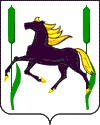 